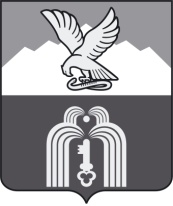 Р А С П О Р Я Ж Е Н И Е ПРЕДСЕДАТЕЛЯ ДУМЫ ГОРОДА ПЯТИГОРСКАСТАВРОПОЛЬСКОГО КРАЯ18.10.2016                                                 г.Пятигорск                                                №51-рО внесении изменений в распоряжение председателя Думы города Пятигорска «О комиссии по соблюдению требований к служебному поведению муниципальных служащих Думы города Пятигорска и урегулированию конфликта интересов»В соответствии с Федеральным законом «О муниципальной службе в Российской Федерации», Федеральным законом «О противодействии коррупции», Положением об отдельных вопросах муниципальной службы в городе-курорте Пятигорске, Положением о комиссии по соблюдению требований к служебному поведению муниципальных служащих Думы города Пятигорска и урегулированию конфликта интересов.1. Внести в Приложение к распоряжению председателя Думы города Пятигорска от 28 мая 2013 года № 23-р «О комиссии по соблюдению требований к служебному поведению муниципальных служащих Думы города Пятигорска и урегулированию конфликта интересов» изменение, заменив слова «Васюткин Дмитрий Владимирович» словами «Бандурин Василий Борисович»2. Настоящее распоряжение вступает в силу со дня его подписания. ПредседательДумы города Пятигорска                                                                     Л.В. Похилько